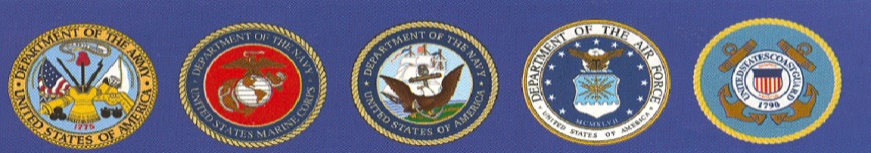 EBBETTS PASS VETERANS MEMORIAL DISTRICT“Honoring Those Who Have Served”P.O. Box 175, Murphys, CA 95247MINUTESREGULAR BOARD MEETINGAugust 2, 2022CALL TO ODER: 7:00 by Redman	Directors Present: Redman, Carlon, Palmer, (Absent: Padou, Elliott)	Employees/Guests Present: Rocco, Yeadon, FischerAPPROVAL OF MINUTES of the Regular Board Meeting of July 5, 2022. Palmer motioned to approve the minutes as submitted. 2nd by Carlon. Board Approved.PUBLIC COMMENTS: 0CORRESPONDENCE: General Election is Nov. 8OLD SCHOOL HOUSE: 0MEMORIALS: 0CARETAKER REPORT BY YEADON: Regular MaintenanceOPEN FORUM LED BY BOARD DIRECTOR: VUSD Property Deed placed on September agenda.COMMUNITY EVENTS INVOLVEMENT: Preparations for Veteran’s Day Ceremony. Rocco getting bids for caterer, contacting Band, Michelson students, Boy Scouts, American Heritage Girls.FINANCIAL / BUDGET By Megan Fischer:ADJOURN PUBLIC MEETING: 7:33 by RedmanThe next meeting is scheduled for September 6, 2022 @ 7 pm @ EPVMD Hall.